                 JEDILNIK ŠOLA      12. – 16. oktober  2020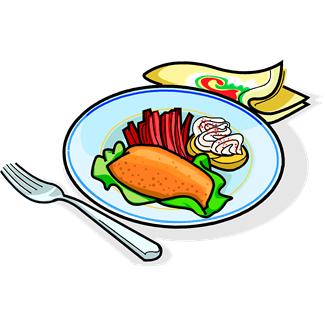 PONEDELJEK                                                   TOREK SREDA ČETRTEK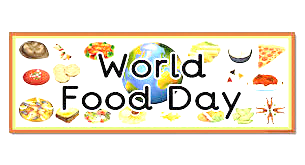 PETEK – svetovni dan hrane                                                                                               DOBER TEK!                                                                                                                                              ALERGENIMalica:PIRIN KRUH, TOPLJENI SIRČEK, ČEŠNJEV PARADIŽNIK, PLANINSKI ČAJ, GROZDJEGLUTEN, MLEKOKosilo:GOVEJA JUHA Z ZAKUHO, SVINJSKA PEČENKA, PRAŽEN KROMPIR, PESA, VODAZELENA, GLUTEN, JAJCAMalica:AJDOV BUREK S SKUTO, NAVADNI TEKOČI JOGURTGLUTEN MLEKOZdrava šola:JABOLKAKosilo:KOSMIČEVA JUHA, TELEČJI FRIKASE, KUS KUS, ZELENA SOLATA S KORUZO, SOKGLUTENMalica:ČRNA ŽEMLJA, PREŠANA ŠUNKA, KISLA KUMARICA, ČAJ GOZDNI SADEŽI, MANDARINEGLUTENKosilo:ZELENJAVNA ENOLONČNICA, ČOKOLADNI CMOKI S POMARANČNIM PRELIVOM, KOMPOTGLUTEN, JAJCA, MLEKOMalica:POLENTA, MLEKOGLUTEN, JAJCA, MLEKOZdrava šola:HRUŠKEKosilo:KOSTNA JUHA Z ZAKUHO, PLESKAVICA, DŽUVEČ RIŽ, SOK ZELENA, GLUTEN, JAJCAMalica:OVSEN KRUH, MASLO, MARMELAD, BELA KAVA, MEŠANO SADJEGLUTEN, MLEKOKosilo:GRAHOVA JUHA, ŠPAGETI V TUNINI OMAKI, MOTOVILEC, SOKGLUTEN, JAJCA, MLEKO, RIBE